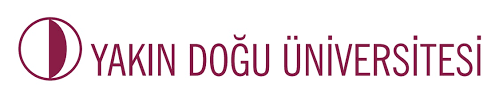 İKTİSADİ VE İDARİ BİLİMLER FAKÜLTESİDeğerli Öğrencilerimiz,2018-19 Bahar Dönemi’nden itibaren Yakın Doğu Üniversitesi genelinde uygulanacak sınav notlandırma sistemi aşağıdaki gibidir.PuanHarfKatsayı90 – 100AA485 – 89BA3,580 – 84BB375 – 79CB2,570 – 74CC260 – 69DC1,550 – 59DD149 ve aşağısıFF0